							           	26.04.2021   259-01-03-136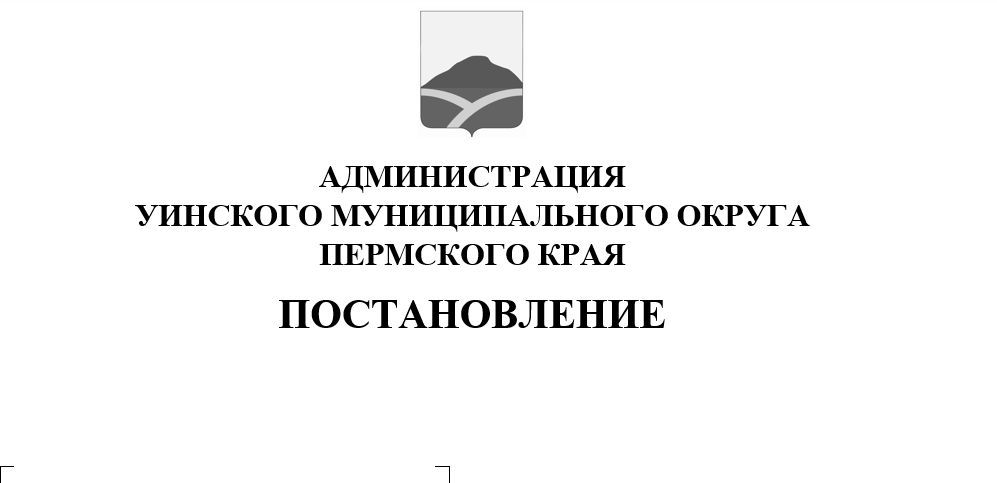 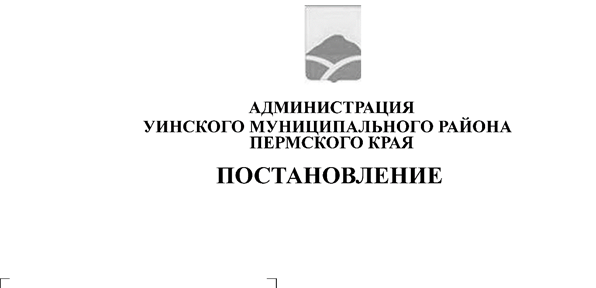 Во исполнение Указа губернатора Пермского края от 29 марта 2020 г. № 23 «О мероприятиях, реализуемых в связи с угрозой распространения новой коронавирусной инфекции (COVID-19) в Пермском крае» (в редакции указов губернатора Пермского края от 31марта 2020 № 26, от 04 апреля 2020 г. № 30, от 6 апреля 2020 г. №31, от 13 апреля 2020 г. № 33, от 17 апреля 2020 г. № 40, от 24 апреля 2020 г. № 50, от 27 апреля 2020 г. № 51, от 30 апреля 2020 г. № 56, от 06 мая 2020 г. № 59, от 08 мая 2020 г. № 60), в соответствии с Федеральным законом от 30 марта 1999г. № 52-ФЗ «О санитарно-эпидемиологическом благополучии населения»,  подпунктом «б» пункта 6 статьи 4.1 Федерального закона от 21 декабря 1994 г. № 68-ФЗ «О защите населения и территорий от чрезвычайных ситуаций природного и техногенного характера», Указом Президента Российской Федерации от 02 апреля 2020 г. № 239 «О мерах по обеспечению санитарно-эпидемиологического благополучия населения на территории Российской Федерации в связи с распространением новой коронавирусной инфекции (COVID-19), в связи с введением в Уинском муниципальном округе режима повышенной готовности ввиду угрозы распространения новой коронавирусной инфекции (COVID-19), администрация Уинского муниципального округа Пермского края ПОСТАНОВЛЯЕТ:1. В постановление администрации Уинского муниципального округа от 01.04.2020 № 259-01-03-92 «О мероприятиях, реализуемых в связи с угрозой распространения новой коронавирусной инфекции (COVID-19) в Уинском муниципальном округе Пермского края» внести изменения:	1.1 Добавить пункт 22.1 следующего содержания:«22.1. Информация о предоставлении гарантий и мер социальной поддержки размещается в Единой государственной информационной системе социального обеспечения.»2. Настоящее постановление вступает в силу со дня обнародования, подлежит размещению на сайте администрации Уинского муниципального округа. 3. Контроль над исполнением настоящего постановления оставляю за собой.Глава муниципального округа-глава администрации Уинскогомуниципального округа								А.Н.Зелёнкин